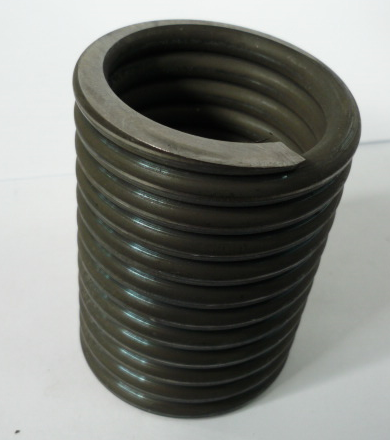 КодАртикулНаименование/ Бренд/ПоставщикПараметры,ммМатериалМесто установки/НазначениеF00254061002715Прижимная пружина 10-13D=68L=93МеталлГильотина с ЧПУ HVR/HGD, прижим листа толщиной 10-13 ммF00254061002715D=68L=93МеталлГильотина с ЧПУ HVR/HGD, прижим листа толщиной 10-13 ммF00254061002715ErmaksanD=68L=93МеталлГильотина с ЧПУ HVR/HGD, прижим листа толщиной 10-13 мм